ORGANIZATOR: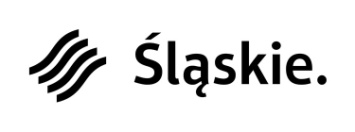 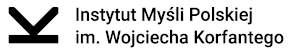 Instytut Myśli Polskiej im. Wojciecha Korfantego w Katowicach jest instytucją kulturySamorządu Województwa Śląskiego.PARTNERZY: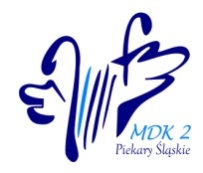 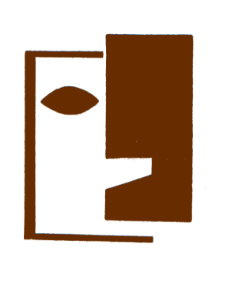 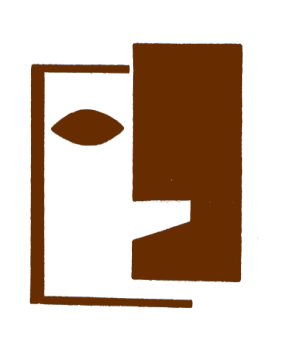 REGULAMINKONKURSU RECYTATORSKIEGODLA UCZNIÓW SZKÓŁ PODSTAWOWYCHMAŁY OKR 2024pod honorowym patronatemPani Prezydent Miasta Piekary ŚląskieSławy Umińskiej - Kajdanetap miejski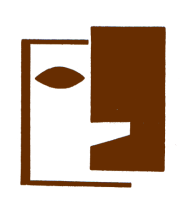 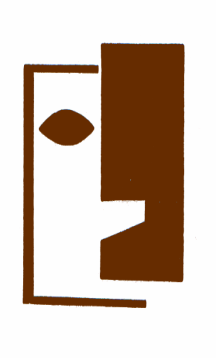 Piekary Śląskie 05.03.2024ELIMINACJE MIEJSKIEOGÓLNOPOLSKIEGO KONKURSU RECYTATORSKIEGODLA SZKÓŁ PODSTAWOWYCH„MAŁY OKR 2024”REGULAMINORGANIZATOR: Młodzieżowy Dom Kultury nr 2 we współpracy z Instytutem Myśli Polskiej im. Wojciecha Korfantego w KatowicachI. CELE KONKURSU:1. Pielęgnowanie kultury języka ojczystego.  2. Rozbudzanie wśród dzieci i młodzieży zainteresowania sztuką recytacji.3. Kształcenie wysokiej sprawności językowej. 4. Krzewienie zamiłowania do literatury pięknej. 5. Poznanie pracy innych – konfrontacja dorobku. 6. Przygotowanie do uczestnictwa w dalszych etapach OKR. II. ZASADY ORGANIZACYJNE: „MAŁY OKR” jest konkursem o zasięgu regionalnym, adresowanym do uczniów szkół podstawowych z klas 0-III (recytacja), IV-VI (recytacja, „wywiedzione ze słowa”) oraz uczniów szkół podstawowych z klas VII, VIII (recytacja, „wywiedzione ze słowa”, poezja śpiewana). Eliminacje miejskie odbędą się w siedzibie MDK 2 w Piekarach Śląskich w dniu 05.03.2024r. w godzinach 9:00 – 14:00 – uczestnicy zostaną indywidualnie powiadomieni o dokładnej godzinie przesłuchania. Wręczenie nagród i prezentacje finalistów: 12.03.2024r. o godz. 18:00.Warunkiem udziału jest przygotowanie repertuaru odpowiadającego założeniom wybranej kategorii konkursowej. Zgłoszenia do etapu regionalnego dokonuje organizator eliminacji miejskich na podstawie werdyktu jury. Karty zgłoszenia laureatów eliminacji miejskich zostaną przesłane do organizatorów etapu regionalnego przez MDK 2 wraz z podpisanymi zgodami na przetwarzanie danych osobowych znajdującymi się na drugiej stronie karty zgłoszenia. Termin zgłoszeń do eliminacji miejskich upływa 23 lutego 2024 r. Przesłuchania etapu miejskiego odbędą się w Młodzieżowym Domu Kultury nr 2 w Piekarach Śląskich,
ul. Popiełuszki 1. Podczas eliminacji jurorzy będą udzielali konsultacji zainteresowanym osobom. Organizator poinformuje wcześniej uczestników mailowo o godzinach wystąpień. III. WARUNKI UCZESTNICTWA I PRZEBIEG: Do etapu miejskiego każda placówka może wytypować nie więcej niż  3 recytatorów z każdej kategorii wiekowej!O zwiększeniu limitów, w szczególnie uzasadnionych przypadkach, decyduje organizator szczebla miejskiego.Do etapu regionalnego zakwalifikowana zostaje 1 osoba z każdej kategorii wiekowej (reprezentująca miasto) – nie więcej niż 6 ogółem. Dopuszcza się przesunięcia limitu kwalifikacyjnego pomiędzy grupami wiekowymi lub turniejami – nie więcej jednak niż 6 ogółem. Organizator eliminacji regionalnych może podjąć decyzję o zmianie wysokości limitów kwalifikacyjnych.  Organizator zachęca wszystkich uczestników do zapoznania z występami pozostałych uczestników podczas finału. Uczestnicy prezentują utwory o dowolnej tematyce.  Turniej RECYTATORSKI: - klasy 0–III – recytacja 1 utworu poetyckiego – czas prezentacji nie może przekroczyć 3 minut; - klasy IV–VI – recytacja 1 utworu poetyckiego oraz fragmentu prozy – czas prezentacji nie może przekroczyć  5 minut; - klasy VII-VIII - recytacja 1 utworu poetyckiego oraz fragmentu prozy – czas prezentacji nie może przekroczyć 7 minut;  Turniej WYWIEDZIONE ZE SŁOWA: - klasy IV-VI – repertuar dowolny (wiersz lub jego fragment, monolog literacki, collage tekstów), dowolna forma prezentacji (teatr jednego wiersza, łączenie słowa mówionego ze śpiewem, z dźwiękiem, ruchem, rekwizytem) – całkowity czas prezentacji do 7 minut; - klasy VII-VIII – repertuar dowolny (wiersz lub jego fragment, monolog literacki, collage tekstów), dowolna forma prezentacji (teatr jednego wiersza, łączenie słowa mówionego ze śpiewem, z dźwiękiem, ruchem, rekwizytem) – całkowity czas prezentacji do 7 minut; Turniej POEZJI ŚPIEWANEJ:TYLKO klasy VII, VIII 1. Wykonawca jest solistą. 2. Repertuar obejmuje 2 utwory śpiewane oraz 1 utwór recytowany. 3. W ramach repertuaru śpiewanego wykonywane mogą być wiersze, które zostały opublikowane w książkach lub prasie literackiej. 4. Do prezentacji etapu miejskiego uczestnik zgłasza 2 utwory śpiewane, 1 recytowany. 5. Do akompaniamentu może być stosowany 1 instrument lub mały zespół muzyczny (do 3 osób) bądź wcześniej dokonane nagranie (półplayback), (tylko na nośniku pendrive w formacie mp3,wav!).  Łączny czas ich wykonania nie może przekroczyć 10 minut. IV. OCENA PREZENTACJI: 1. Oceny prezentacji dokona kompetentne jury powołane przez organizatora. 2. Oceny dokonywane są według następujących kryteriów:  a) dobór repertuaru (wartości artystyczne utworów oraz ich dostosowanie do możliwości wykonawczych uczestnika, jego wieku, itd.), b) interpretacja utworów,  c) dykcja, emisja, ekspresja,  d) ogólny wyraz artystyczny. 3. W turnieju „wywiedzione ze słowa” jury uwzględnia ponadto:  a) celowość użycia środków pozasłownych (np. kostiumu, dźwięku, scenografii, rekwizytu) wspomagających interpretację, b) kompozycję sceniczną prezentacji. 4. W turnieju poezji śpiewanej jury uwzględnia ponadto:  a) zgodność muzyki z charakterem wiersza;  b) muzykalność i warunki głosowe wykonawcy; 5. Decyzja jury jest ostateczna. V. POSTANOWIENIA KOŃCOWE: 1. Laureaci otrzymują dyplomy i nagrody ufundowane przez organizatorów poszczególnych etapów – dyplomy etapu miejskiego będą do odbioru w siedzibie MDK 2 w wyznaczonym terminie lub wręczone podczas prezentacji finałowych.2. Laureaci etapu regionalnego otrzymują skierowanie do Ogólnopolskiego Małego Konkursu Recytatorskiego, jeżeli będą organizowane. 3. Udział w konkursie i podpisanie karty zgłoszenia jest równoznaczne z zapoznaniem się z Klauzulą Informacyjną MDK 2 (na stronie http://mdk2.piekary.pl/dokumenty-wazne-i-do-pobrania/klauzula-informacyjna-rodo/ ), akceptacją niniejszego regulaminu i wyrażeniem zgody na przetwarzanie danych osobowych. Zgoda/karta zgłoszenia musi być podpisana przez rodzica uczestnika konkursu. 4. Uczestnik eliminacji miejskich i regionalnych konkursu wyraża dobrowolną i nieodpłatną zgodę na rozpowszechnianie jego wizerunku w materiałach służących dokumentacji i promocji konkursu. Wyrażona zgoda dotyczy wykorzystania wizerunku w  wybranych przez organizatora konkursu wydawnictwach, audycjach telewizyjnych, radiowych, publikacjach w Internecie (w szczególności na stronie internetowej i portalach społecznościowych organizatora – Facebook, Instagram, YouTube, LinkedIn) oraz w publikacjach powstałych po zakończeniu konkursu. Zgoda, o której mowa, odnosi się do wielokrotnego (nieograniczonego ilościowo, czasowo
 i terytorialnie) korzystania z wizerunku uczestnika na wszystkich znanych polach eksploatacji, a w szczególności:a) utrwalania i/lub zwielokrotniania jakąkolwiek techniką, w tym m. in. drukiem, na kliszy fotograficznej, taśmie magnetycznej, dyskietce, cyfrowo,b) wprowadzania do obrotu,c) wprowadzania do pamięci komputera oraz do sieci komputerowej i/lub multimedialnej, i/lub sieci telefonii komórkowej,d) publicznego udostępniania w taki sposób, aby każdy mógł mieć do niego dostęp w miejscu i w czasie przez siebie wybranym, e) publicznego wykonania i/lub publicznego odtwarzania,f) wystawiania, wyświetlania, użyczania i/lub najmu,g) nadawania za pomocą wizji i/lub fonii przewodowej oraz bezprzewodowej przez stację naziemną oraz nadawania za pośrednictwem satelity, równoczesnego i integralnego nadawania (reemitowania). UWAGA! INFORMACJA DLA UCZESTNIKÓW ZAKWALIFIKOWANYCH DO KOLEJNEGO ETAPU KONKURSU:Eliminacje Regionalne Konkursu Recytatorskiego „MAŁY OKR 2024” odbędą się w dniach 10 – 12 kwietnia 2024 
w Instytucie Myśli Polskiej im. Wojciecha Korfantego w Katowicach. Uczestnicy zakwalifikowani do kolejnego etapu zostaną o tym poinformowanie przez MDK 2 i zobowiązani są do indywidualnego śledzenia informacji 
o kolejnym etapie na stronie organizatora: Instytutu Myśli Polskiej: www.instytutkorfantego.pl W razie pytań lub wątpliwości zachęcamy do kontaktu z organizatorem pod numerem telefonu: 575 020 252 lub mdk2piekary@gmail.com